MOJA DRUŽINAGOVORNA VAJAPREDSTAVI DRUŽINSKE ČLANE (ATI, MAMI, SESTRA, BRAT, STARI STARŠI).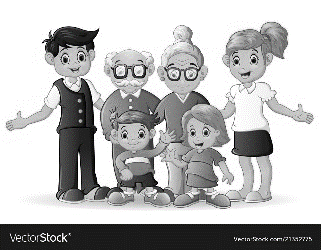 KJE ŽIVIŠ (V BLOKU, V HIŠI, V VEČSTANOVANJSKI HIŠI)?OPIŠI SVOJO SOBO ALI SVOJ KOTIČEK.KAKO POMAGAŠ PRI HIŠNIH OPRAVILIH?PREDSTAVI KAKŠNO ZANIMIVO DOGODIVŠČINO, KI SE JE PRIPETILA TVOJI DRUŽINI.PRI PRIPRAVI NA GOVORNI NASTOP NAJ TI BO V POMOČ MISLENI VZOREC. GOVORI RAZLOČNO, TEKOČE, PRIMERNO GLASNO IN ČIM BOLJ KNJIŽNO. 